Presenter’s AgendaInsert Date of PresentationInsert Time of PresentationInsert Location Information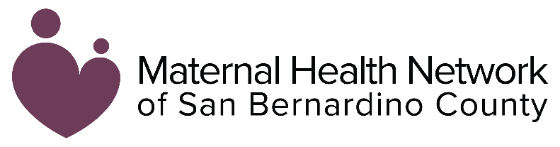 TimingTopicDescription5 minutesWelcome, Introduction & Overview of AgendaIntroduce self, organization, and experience with topicReview the three key ideas that attendees will know at the end of the presentationBriefly review the agenda or timing12 minutesPresentation of InformationProvide information focusing on the three key ideas:Planning with your providerThe birth environmentFlexibility and being prepared for changes5 minutesEngagement ActivityThink-Pair-Share: What are you already doing to prepare for labor and birth?Group Discussion: Is there anything you heard today that you may want to include in your birth preference list?Reflection: Based on today’s presentation, is there anything you want to discuss with your provider about your birth preferences?5 minutesQuestionsParticipants pose questions and the presenter responds3 minutes ClosingPresenter thanks the attendees and provides additional resources regarding the topic